Supplementary informationFig. S1 XRD patterns of TiO2 precursor calcined at different temperatures. 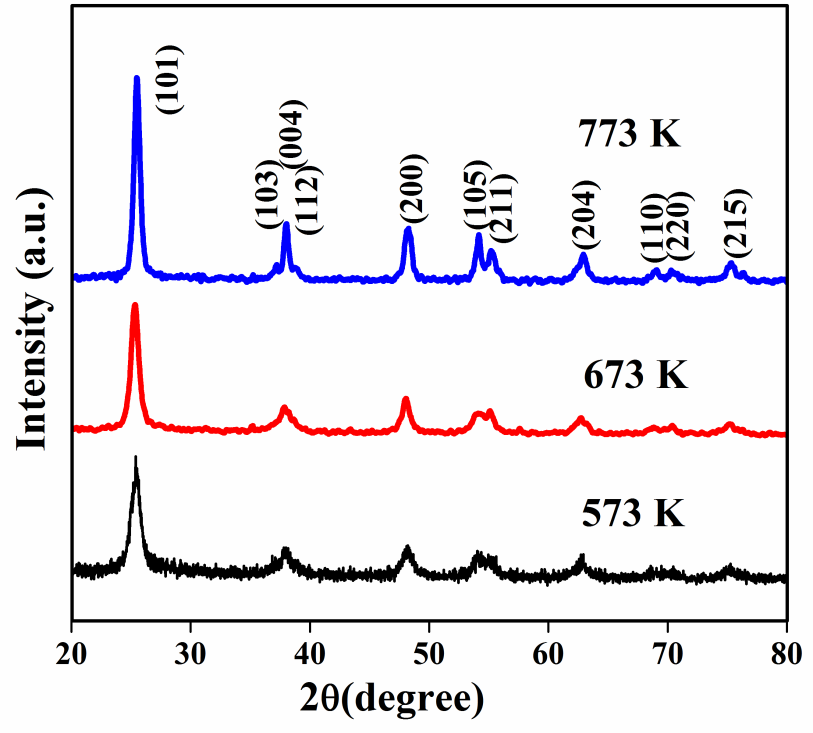 Fig. S2 EDX spectra of undoped TiO2 precursor (a) and TiO2 precursor with (b) 1.16 (c) 2.01 (d) 3.08 (e) 4.87 and (f) 6.68 % of Fe calcined at 573K.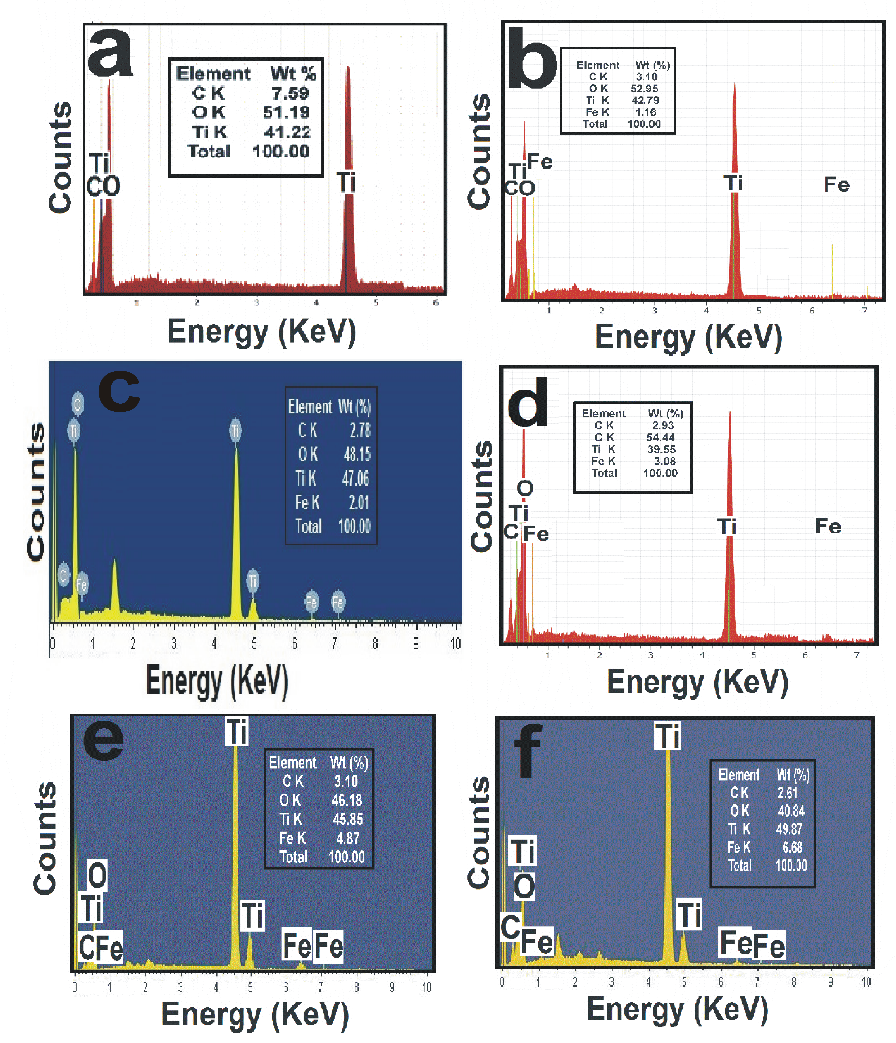 Fig. S3 Diffuse reflectance UV-Visible spectra of undoped TiO2 precursor calcined at (a) 773K, (b) 573K and TiO2 doped with (c) 1.16 (d) 2.01 (e) 3.08 (f) 4.87 (g) 6.68% Fe precursor and calcined at 573K.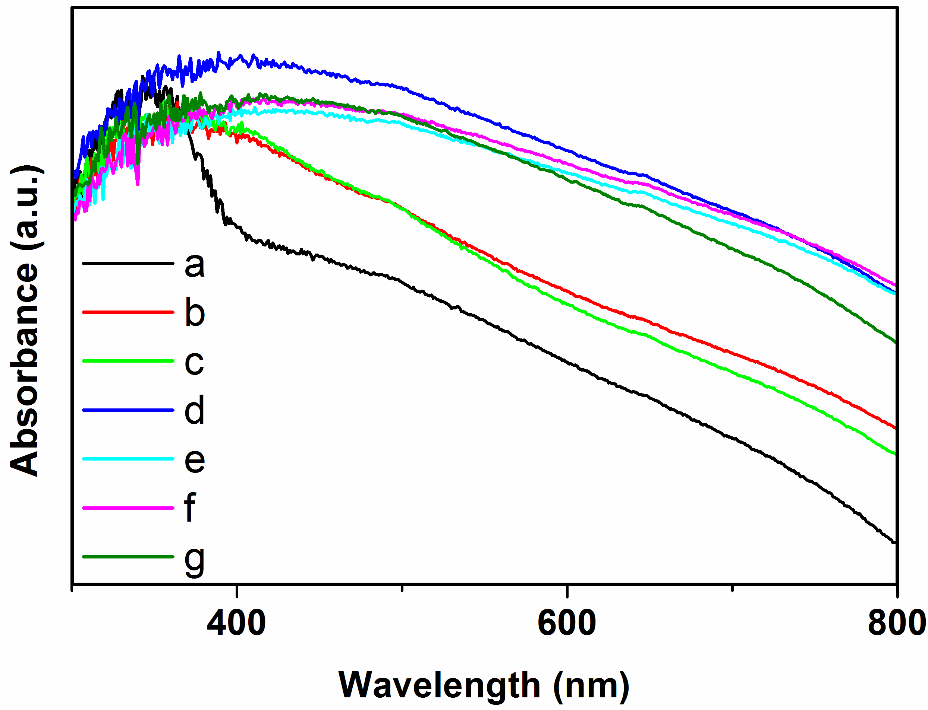 Table S1. Particle size and morphology of photocatalyst.a Particle size determined from XRD pattern using Debye-Scherrer equation.b Particle size determined from TEM micrographs.Table S2. Elemental composition of photocatalyst   from XPS measurement.a Particle size determined from XRD pattern using Debye-Scherrer equation.b Weight percentage determination by using XPS analysis.No.    SampleParticle size[nm] aParticle size[nm] bMorphology1 Pure TiO216.215.5Spherical2C doped TiO213.411.0Spherical4C, Fe codoped TiO210.17.1SphericalNo.    SampleParticle size[nm] aElemental composition (Wt %)bElemental composition (Wt %)bElemental composition (Wt %)bElemental composition (Wt %)bCOTiFe1 Pure TiO216.20.0063.8736.130.002C doped TiO213.47.7149.9342.360.003C, Fe codoped TiO2 12.33.0450.5345.311.124C, Fe codoped TiO210.12.8348.8746.292.015C, Fe codoped TiO212.12.8553.0441.073.046C, Fe codoped TiO213.13.0646.0046.084.867C, Fe codoped TiO213.82.5541.0149.766.68